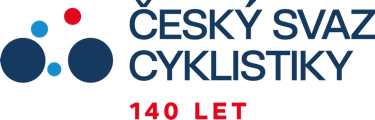 KANDIDATURA DO FUNKCE „ČLEN ROZHODČÍ KOMISE ČSC“NA VALNOU HROMADU ČESKÉHO SVAZU CYKLISTIKY, z.s.KONANÉ DNE 5.6.2024Zaslat na sekretariát ČSC nejpozději do neděle 21.4.2024 na adresu krakovicova@ceskysvazcyklistiky.cz Kandidát do funkce člen rozhodčí komise ČSCKandidát do funkce člen rozhodčí komise ČSCPříjmeníJménoEmailCC:Návrh předkládá (kraj, disciplína)Předseda složky předkládající návrh na kandidátaPředseda složky předkládající návrh na kandidátaJménoPříjmeníPodpis